МОЛИТВЕННЫЙ ЛИСТОК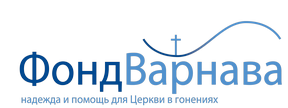 главные молитвенные нужды месяцаМАЙ 2023Пакистан – Исламисты убили трех представителей религиозных меньшинств в Пешаваре, в их числе есть христианинАфганистан – Фонд Варнава помог второй группе афганских христиан перебраться в БразилиюКамерун – Убит переводчик БиблииМьянма – Христианские общины в трех штатах подверглись нападениям, 23 человека убитыИран – Супружеская пара, осужденная за веру, оправдана и освобожденаПрограмма food.gives – Христиане Малави, пострадавшие от циклона, получили продовольственную помощь от Фонда Варнава“Он твердыня; совершенны дела Его, и все пути Его праведны; 
Бог верен, и нет неправды в Нем; Он праведен и истинен…”Второзаконие 32:4ПАКИСТАН – Исламисты убили трех представителей религиозных меньшинств в Пешаваре, в их числе есть христианин1 апреля в Пешаваре, Хайбер-Пахтунхва, Пакистан, был застрелен христианин Касиф Масих. Когда он возвращался домой с работы, двое мотоциклистов выстрелили в него. Это произошло в жилом квартале города. Ответственность за это убийство взяла на себя террористическая группировка «Исламское государство вилаят Хорасан», активно действующая в Афганистане и Центральной Азии, а также в Пакистане.30 и 31 марта произошло еще два убийства в районе Пешавара, были убиты двое мужчин – последователи индуизма и сикхизма. По всей видимости, исламисты стали активно преследовать религиозные меньшинства.Молитесь о безопасности всех общин религиозных меньшинств в Хайбер-Пахтунхве и просите Бога утешить христиан, наших братьев и сестер, чтобы в их сердцах был мир. Молитесь, чтобы Господь помог им быть неукоризненными и чистыми, чадами Божиими непорочными, являясь примером для окружающего общества (Филиппийцам 2:15). Молитесь, чтобы Господь утешил вдову Касифа и трех их детей в этом горе. Пусть они твердо знают, что Бог не оставит их и не покинет (Второзаконие 31:8).АФГАНИСТАН – Фонд Варнава помог второй группе афганских христиан перебраться в Бразилию“Спасибо вам большое за помощь нам, что вы помогли спасти мою семью!” – восклицает один афганский христианин, обращаясь к Фонду Варнава. Он со своей женой и тремя детьми благополучно перебрался в Южную Америку.Они были в числе 15 семей христиан (всего 60 человек), которых Фонд Варнава перевез в прошлом месяце в Бразилию. 27 марта эти семьи благополучно приземлились в новой стране, где они смогут начать новую жизнь, свободно следуя своей вере.Эти семьи, как и многие другие христиане, бежавшие из Афганистана, избежали, можно сказать, верной смерти от рук Талибана, перебравшись в одну из соседних с Афганистаном стран.После захвата Талибаном власти в Афганистане в июле 2021 года угроза для всех, кто оставил ислам и стал последователем другой религии, значительно возросла. Теперь смертный приговор строго исполняется в соответствии с требованиями шариата (исламского закона).Однако и в соседних с Афганистаном странах, где тоже преобладают мусульмане, для христиан тоже небезопасно, так как мусульмане считают их вероотступниками.Это уже вторая группа афганских христиан, которых Фонд Варнава перевез в Бразилию в рамках программы «Операция Прибежище». В первой группе были десять семей (54 человека), они прилетели в Бразилию в июне 2022 года.В воскресенье 26 марта в аэропорту Сан-Паулу прибывающих ожидал Самим, христианин из Кабула. Он был в составе первой группы афганских христиан, а теперь встречал своих родителей и двух братьев.Новоприбывших христиан приняли на попечение поместные церкви. Общины помогают им с жильем, питанием, помогают выучить язык и оказывают пасторскую поддержку.“Мы многому у них учимся – на самом деле, даже больше, чем учим их, – говорит один из служителей церкви в Бразилии. – Они ревностно участвуют в жизни церкви и очень благодарны Богу за все”.Руководитель проекта в Бразилии говорит, что первые семьи, прибывшие в страну в июне 2022 года, уже обосновались и начинают новую жизнь в Бразилии. “Их португальский улучшается с каждым днем”, – говорит он.Благодарите Господа за Его защиту для этих афганских семей и благополучный приезд в Бразилию. Благодарите Бога за заботу, сострадание и щедрость, проявленные к этим семьям со стороны местных христианских общин. Молитесь, чтобы эти семьи скорее обосновались на новом месте, чтобы Бог позаботился о них, как Он устроил это в свое время для народа Израиля (2 Царств 7:10). Продолжайте молиться о христианах, которые до сих пор находятся в Афганистане, чтобы Бог сохранил их от всякого зла и привел их в безопасное убежище.КАМЕРУН – Убит переводчик БиблииУбийство старшего переводчика Библии на северо-западе Камеруна показывает, с какой опасностью сталкиваются те, кто переводит Писание на языке недостигнутых народов.Вуви Вильям Гему был похищен 17 марта после проведения семинара. Он руководил работой по переводу на несколько местных языков. В этом регионе активно действуют исламисты террористической группировки “Боко харам”.Кейе Эммануэль, генеральный директор Камерунской ассоциации перевода Библии и обучения грамотности, сказал: “Мы стараемся утешить семью и коллег Вуви в это очень трудное для них время. Мы призываем вас молиться о нас и о семье Вуви”.Вознесите Богу в молитве жену и шестерых детей убитого служителя и молитесь, чтобы Господь утешил их в этом большом горе. Молитесь о его коллегах, чтобы Бог дал им мужества и мудрости продолжать свою работу, а также сохранил их от экстремистов, которые стремятся помешать сделать Библию доступной для всех народов. Молитесь, чтобы работу по переводу на языки этого региона не прекратилась, но чтобы Слово Божье быстро распространялось и охотно принималось местными (2 Фессалоникийцам 3:1).МЬЯНМА – Христианские общины в трех штатах подверглись нападениям, 23 человека убитыНакануне и после Пасхи солдаты Мьянмы (Татмадав) совершили несколько нападений на районы, где проживают в основном христиане. Были убиты по меньшей мере 23 человека.23 марта трое человек были убиты во время нападения Татмадав на деревни в штате Кая, где проживают в основном христиане. Шесть человек были ранены, когда истребители бомбили деревню Ван-Пала в городке Баулаке. Накануне этих нападений тысячи жителей штата Кая (в основном это христиане) покинули свои дома и бежали, в том числе те 700 человек, что укрывались в двух церковных зданиях.Как минимум 10 человек были убиты и 20 ранены 30 марта во время авиаобстрелов деревни Каубунг, округ Тантланг, штат Чин, где проживают в основном христиане. Местные источники сообщили, что поблизости не было никаких военных действий. Военные явно целились в гражданское население. 10 апреля военные самолеты обстреляли школу в поселке Вебула, округ Фалам, штат Чин. Как минимум десять человек были убиты. В тот момент школа не работала, но среди погибших – директор школы и его жена.В воскресенье 2 апреля Татмадав обстреляли христианскую деревню в штате Шан. Один человек, 50-летний мужчина, был убит, еще пятеро пострадали. В этом нападении была обстреляна и церковь в округе Пекон.Воззовите в молитве к Господу о христианских общинах, пострадавших от этих нападений. Просите Господа даровать мир пострадавшим, исцелить всех раненых и благополучно возвратить домой всех бежавших. Молитесь о детях в этих семьях, чтобы у них была возможность продолжить обучение после смерти директора школы и они получили должное наставление в путях Господних (Псалом 31:8). Молитесь, чтобы Бог сдержал тех, кто сделал христиан своей мишенью. Да прекратятся эти ужасные нападения на христиан в Мьянме (Псалом 45:10).ИРАН – Супружеская пара, осужденная за веру, оправдана и освобожденаБлагодарите Бога за освобождение супружеской пары, 64-летнего Хомаюна Жавеха и его жены 45-летней Сары Ахмади. Эти христиане находились в печально известной иранской тюрьме Эвин за участие в домашних церквях. Хомаюн, страдающий прогрессирующей болезнью Паркинсона, и Сара были изначально арестованы в июне 2019 года. В ноябре 2020 года их осудили за угрозу национальной безопасности и приговорили к лишению свободы: Хомаюну дали два года, а Саре – восемь лет. В августе 2022 года они начали отбывать свой тюремный срок.Первые две попытки обжаловать приговор не увенчались успехом. Однако 9 мая 2023 года апелляционный суд снял с них обвинения. В тот же день они были освобождены. Судья постановил, что в христианской деятельности Хомаюна и Сары нет ничего подозрительного. Собираться вместе с другими верующими, по мнению судьи, вполне “естественно”. Нет никаких свидетельств, что они каким-либо образом угрожали национальной безопасности.Благодарите Бога за освобождение Хомаюна и Сары. Слава Богу за Его милость, что Он даровал им свободу! Молитесь о том, чтобы это стало важным прецедентом и способствовало освобождению других христиан, находящихся в иранских тюрьмах за христианскую веру. Молитесь об этих верующих, чтобы мир Божий наполнял их сердца и они были твердо уверены, что над всем происходящим в их жизни есть Его святая воля (Евреям 13:6).ПРОГРАММА FOOD.GIVES – Христиане Малави, пострадавшие от циклона, получили продовольственную помощь от Фонда ВарнаваФонд Варнава сразу же организовал отправку в Малави из Южной Африки 350 000 порций питательной маисовой каши ePap для христиан, пострадавших в марте от разрушительного циклона.Благодаря быстрому и щедрому отклику многих христиан из разных стран, 17 марта 15 тонн питательной каши ePap уже были доставлены христианам Малави, которые отчаянно нуждались в продовольственной помощи. В сотрудничестве с организацией African Enterprise мы организовали доставку каши ePap автомобильным транспортом из Южной Африки, путь составил более 1500 километров.Циклон “Фредди”, который обрушился на Малави, Мадагаскар и Мозамбик, привел к тому, что в середине марта полугодовая норма осадков выпала всего за шесть дней. Это вызвало масштабные наводнения и оползни. Около 40 000 домов пострадали или полностью разрушены. Известно о 400 погибших в Малави.Малави, где распространено в основном христианство, меньше других африканских стран получает помощь, так как не имеет выхода к морю.Благодарите Бога за благополучное прибытие и распределение помощи среди христиан Малави. Молитесь о наших братьях и сестрах в этой стране, чтобы Бог восстановил их физически и подкрепил духовно, дал им терпение и ободрение (Римлянам 15:5).